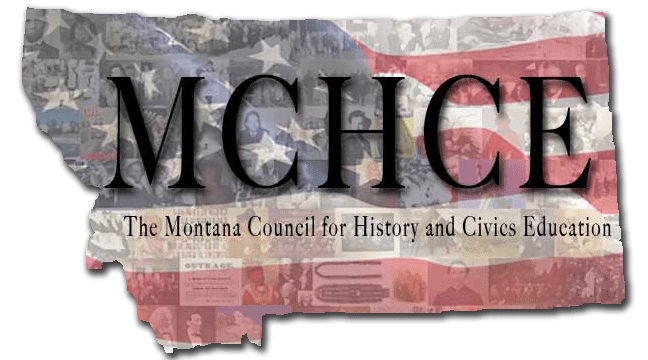 Project Topics, Dates, Places, and TimelineYear One: 2010-2011Fall Colloquium: Revolution and Early Republic (1770-1787)October 21-22, 2010, Helena, MTWinter Colloquium: The New Nation, Part 1 (1785-1830)January 25-27, 2011, Bozeman, MTSummer Institute: The New Nation, Part 2 (1785-1850)June 14-17, 2011, Bozeman, MTYear Two: 2011-2012Fall Colloquium: Expansion and Reform (1800-1860)During MEA days in October 2011, Great Falls, MTWinter Colloquium: The Civil War and Reconstruction (1850-1880)January, 2012, Helena, MTSummer Institute: The Greater Reconstruction (1865-1893)June, 2012, Helena, MTYear Three: 2012-2013Fall Colloquium: America Becomes a Modern Society (1880-1915)During MEA days in October 2012, Bozeman, MTWinter Colloquium: Crisis and Conflict (1915-1945)January 2013, Great Falls, MTSummer Institute: Montana, the United States, and the World in the 20th Century (1890-Present)June 2013, Great Falls, MT